ofck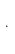 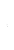 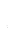 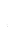 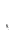 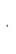 